2021 Taiwan Wood Innovation Application Exhibition & Wood Industry ForumNOV 26-29, 2021Taichung International Exhibition CenterAPPLICATION FORMApplicant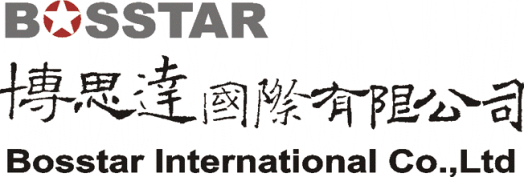 CompanyCompanyCompanyCompanyCountryCountryCompanyCompanyCompanyCompanyNameNameCompanyCompanyCompanyCompanyAddressAddressCompanyCompanyCompanyCompanyTelTelFaxFaxFaxFaxContact-PersonContact-PersonContact-PersonContact-PersonNameNameJob TitleJob TitleJob TitleJob TitleContact-PersonContact-PersonContact-PersonContact-PersonTel Tel E-mail E-mail E-mail E-mail 2. Classification of Exhibits2. Classification of Exhibits2. Classification of Exhibits2. Classification of Exhibits2. Classification of Exhibits2. Classification of Exhibits2. Classification of Exhibits2. Classification of Exhibits2. Classification of Exhibits2. Classification of Exhibits2. Classification of Exhibits2. Classification of Exhibits2. Classification of Exhibits2. Classification of Exhibits2. Classification of Exhibits2. Classification of Exhibits2. Classification of Exhibits2. Classification of Exhibits2. Classification of Exhibits2. Classification of ExhibitsExhibitsExhibitsSize & weight(wdth×lgth×hgh., wt.)Size & weight(wdth×lgth×hgh., wt.)Size & weight(wdth×lgth×hgh., wt.)Size & weight(wdth×lgth×hgh., wt.)Size & weight(wdth×lgth×hgh., wt.)Size & weight(wdth×lgth×hgh., wt.)Classificationof ExhibitsClassificationof Exhibits□Equipment□Equipment□Equipment□Equipment□Equipment□Equipment□Equipment□Equipment□Equipment□Technology□Technology□Technology□Technology□Technology□Technology□Technology□Technology□TechnologyClassificationof ExhibitsClassificationof Exhibits□Material□Material□Material□Material□Material□Material□Material□Material□Material□Wooden Products□Wooden Products□Wooden Products□Wooden Products□Wooden Products□Wooden Products□Wooden Products□Wooden Products□Wooden ProductsClassificationof ExhibitsClassificationof Exhibits□ Other□ Other□ Other□ Other□ Other□ Other□ Other□ Other□ Other□ Other□ Other□ Other□ Other□ Other□ Other□ Other□ Other□ Other3. Exhibits stand & Participation fees4. Technical support3. Exhibits stand & Participation fees4. Technical support3. Exhibits stand & Participation fees4. Technical support3. Exhibits stand & Participation fees4. Technical support3. Exhibits stand & Participation fees4. Technical support3. Exhibits stand & Participation fees4. Technical support3. Exhibits stand & Participation fees4. Technical support3. Exhibits stand & Participation fees4. Technical support3. Exhibits stand & Participation fees4. Technical support3. Exhibits stand & Participation fees4. Technical support3. Exhibits stand & Participation fees4. Technical support3. Exhibits stand & Participation fees4. Technical support3. Exhibits stand & Participation fees4. Technical support3. Exhibits stand & Participation fees4. Technical support3. Exhibits stand & Participation fees4. Technical support3. Exhibits stand & Participation fees4. Technical support3. Exhibits stand & Participation fees4. Technical support3. Exhibits stand & Participation fees4. Technical support3. Exhibits stand & Participation fees4. Technical support3. Exhibits stand & Participation fees4. Technical supportClassificationClassificationClassificationClassificationClassificationClassificationClassificationClassificationClassificationClassificationClassificationClassificationUnit Price(US $)Unit Price(US $)Unit Price(US $)Unit Price(US $)RequirementsRequirementsSubtotalSubtotalUtility ServicesElectricityElectricityElectricityElectricityDaytime(10:00~18:00)Daytime(10:00~18:00)Single-Phase, 220VSingle-Phase, 220VSingle-Phase, 220VSingle-Phase, 220VSingle-Phase, 220VUS$ 40 /KWUS$ 40 /KWUS$ 40 /KWUS$ 40 /KW/KW/KWUS $US $Utility ServicesElectricityElectricityElectricityElectricityDaytime(10:00~18:00)Daytime(10:00~18:00)Three-Phase, 380VThree-Phase, 380VThree-Phase, 380VThree-Phase, 380VThree-Phase, 380VUS$ 40 /KWUS$ 40 /KWUS$ 40 /KWUS$ 40 /KW/KW/KWUS $US $Utility ServicesElectricityElectricityElectricityElectricity24hours24hoursSingle-Phase, 220VSingle-Phase, 220VSingle-Phase, 220VSingle-Phase, 220VSingle-Phase, 220VUS$ 60 /KWUS$ 60 /KWUS$ 60 /KWUS$ 60 /KW/KW/KWUS $US $Utility ServicesTelephone (Local Only)Telephone (Local Only)Telephone (Local Only)Telephone (Local Only)Telephone (Local Only)Telephone (Local Only)Telephone (Local Only)Telephone (Local Only)Telephone (Local Only)Telephone (Local Only)Telephone (Local Only)50 /Unit50 /Unit50 /Unit50 /Unit/Unit/UnitUS $US $Utility ServicesLANLANLANLANLANLANLANLANLANLANLANUS$ 100 /LineUS$ 100 /LineUS$ 100 /LineUS$ 100 /Line/Line/LineUS $US $Utility ServicesLANLANLANLANLANLANLANLANLANLANLANUS$ 100 /LineUS$ 100 /LineUS$ 100 /LineUS$ 100 /Line/Line/LineUS $US $Utility ServicesWater & DrainageWater & DrainageWater & DrainageWater & DrainageWater & DrainageWater & DrainageWater & DrainageWater & DrainageWater & DrainageWater & DrainageWater & Drainage200 /Unit200 /Unit200 /Unit200 /Unit/Unit/UnitUS $US $Utility ServicesUS$___________________US$___________________US$___________________US$___________________US$___________________US$___________________US$___________________US$___________________US$___________________US$___________________US$___________________TotalTotalTotalTotalTotalTotalTotalTotalTotalTotalTotalTotalTotalTotalTotalTotalUS$______________US$______________US$______________US$______________We here by confirm our participation in TWIAE 2021We here by confirm our participation in TWIAE 2021We here by confirm our participation in TWIAE 2021We here by confirm our participation in TWIAE 2021We here by confirm our participation in TWIAE 2021We here by confirm our participation in TWIAE 2021We here by confirm our participation in TWIAE 2021We here by confirm our participation in TWIAE 2021We here by confirm our participation in TWIAE 2021We here by confirm our participation in TWIAE 2021We here by confirm our participation in TWIAE 2021We here by confirm our participation in TWIAE 2021We here by confirm our participation in TWIAE 2021We here by confirm our participation in TWIAE 2021We here by confirm our participation in TWIAE 2021We here by confirm our participation in TWIAE 2021We here by confirm our participation in TWIAE 2021We here by confirm our participation in TWIAE 2021We here by confirm our participation in TWIAE 2021We here by confirm our participation in TWIAE 2021Signature :  Signature :  Signature :  Date :Date :Date :Date :